                         Ул. Салтыкова-Щедрина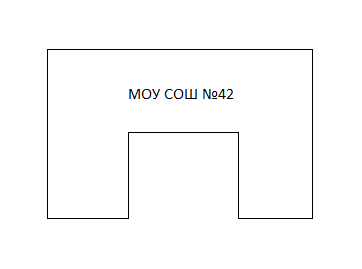                                       Ул. Рыбинская                                                       - движение учащихся в школу и из школы                                                       - движение автотранспорта               - место погрузки /разгрузки транспортных средств